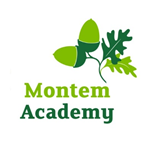 EYFS ProvisionIntent, Implementation and Impact Intent Implementation Impact At Montem Academy we believe that all children deserve an education rich in wonder and memorable experiences that allows children's natural creativity and curiosity to flourish, alongside the purposeful acquisition of skills and knowledge. We believe that an education that does all of this gives children the best chance to become well-rounded, happy individuals, ready to succeed in an ever-changing world.Our aims in Early Years are intertwined with Physical and Mental Wellbeing. We want our children to be:Ready to learn: Children have a positive, confident attitude to learning. They are both physically and emotionally ready to learn.Resourceful: Children show initiative, ask well thought out questions and are prepared to use a variety of strategies to learn.Reflective: Children are curious, able and willing to learn from their mistakes and can describe their processes.Resilient: Children are prepared to persevere and stay involved in their learning, even when the process is challenging.Reciprocal: Children are prepared to help each other. The curriculum in Early Years is designed to provide a broad and balanced education that meets the needs of all pupils. It facilitates them to gain the skills, knowledge and understanding, as they start out on their educational journey, supporting them to progress from their individual starting points and preparing them for the next stage of their education.Our ethos in Early Years is to support children’s personal, social and emotional development so that they feel safe and secure and are ready to learn. The pupils will learn to regulate their own emotions, becoming independent individuals and preparing them for their future. Through the seven areas of learning we provide topics that excite and engage children, building on their own interests and developing their experiences of the world around them. We recognise that all children come into our setting with varied experiences and all staff work hard to ensure that the learning opportunities provided widen their knowledge and understanding of the world, setting ambitious expectations for all children.The curriculum celebrates diversity andsupports the pupils’ spiritual, moral, socialand cultural development. Those childrenwith particular needs, including SEND, aresupported appropriately allowing them to be successful. At Montem Academy, we offer a curriculum which is broad and balanced and which builds on the knowledge, understanding and skills of all children, whatever their starting points. We follow the Early Years Foundation Stage and use exciting topic themes and enrichment opportunities. The aim of our curriculum is to develop a ‘thirst and love for learning’ through ‘Awe and Wonder’ experiences. We do this through:Carefully planning sequences of activities that provide meaningful learning experiences, developing each child’s Characteristics of Effective Learning, whilst promoting ‘self-discovery’ for our pupils.Providing activity starting points for child initiated activities that enhance children’s learning and impact on progress and their independence.Developing an effective and engaging environment that is rich in language and new vocabulary whilst taking into consideration the need for the children to be able to access all areas of learning, both inside and outside at any one time.Ensuring that ‘The Unique Child’ is at the forefront of our high quality adult interactions and adopting a nurturing approach for those pupils who might need some reassurance to enable them to succeed.Using high quality questioning and assessment strategies to check understanding and address misconceptions.Staff acting as role models to the children they teach in order for children to develop their own speaking and listening skills.Carefully assessing, through observations, which are recorded on Tapestry and shared with parents. These are linked to the EYFS curriculum to evidence progress. Allowing children to be successful in their attempts at an activity and using effective feedback to help facilitate next steps in learning but providing enough challenge to develop resilience.Providing home learning opportunities with information about what has been taught, allowing parents to build on their child’s school experiences, at home.We recognise the changing needs and interests of our pupils and we are responsive to this, regularly developing existing topics that also link with the whole school curriculum. Phonics is taught daily using Read Write Inc. through differentiated phonic groups. Phonic sounds are introduced in a systematic manner and progress is monitored with children moving on to read books from the scheme and others of their own choice. The sessions are delivered in an engaging way and activities are revisited to embed skills and knowledge. Pupils learn strategies to support their reading and writing such as Hold A Sentence, Fred Talk and rhymes associated with each sound. At Montem, the RWI phonics programme is followed with fidelity and all adults are regularly trained on the delivery of the programme by phonics consultants. We have our own EYFS library where the children can immerse themselves in a wide variety of books. The Maths curriculum is taught through daily dedicated sessions. These sessions are carefully planned using a wide range of concrete resources to embed concepts. Pupils will develop an understanding of each number from 0-10 in detail and the compositions of each number.  Our pupils will also develop knowledge around shape, space and measure, so that they can apply this to their everyday experiences. Pupils have opportunities to share their learning with their parents and carers through Tapestry. We encourage parents to join in learning activities alongside their children and share the EYFS experience. Parents are invited in to look at the children’s learning and leave positive comments on their child’s observations. Furthermore, we have a Montem App where children’s achievements are celebrated and you can keep up to date with your child’s experiences through the weekly newsletter. From their own starting points, children will make excellent progress academically and socially, developing a sense of themselves so that they are well prepared for the transition into Key Stage 1. Children will demonstrate high levels of engagement in activities, developing their speaking and listening skills, enabling them to access more areas of the learning and communicate to both adults and children.Children will develop skills across all areas of the curriculum including literacy, mathematics and physical development using these in different ways. Children will have developed a wider sense of the world around them and can draw on these experiences during interactions with others and link this to new learning. Children will have developed their Characteristics of Effective Learning and be able to apply their knowledge to a range of situations and future experiences, making links, explaining their ideas and understanding.Pupils will be confident to take risks and discuss their successes and failures with adults drawing on their experiences to improve or adapt what they are doing. Pupils will be successful and independent learners prepared for the next stage of their education as they transition from the EYFS to Year One. As a school, we aim to help children make sense of the world around them, to develop tolerance, compassion and an understanding of their rights and the rights of others in an ever evolving world.Children at the end of the EYFS will have developed essential knowledge and skills required for everyday life and lifelong learning.Pupils at Montem Academy will be well rounded, happy, inquisitive andsuccessful learners.At Montem Academy we believe that all children deserve an education rich in wonder and memorable experiences that allows children's natural creativity and curiosity to flourish, alongside the purposeful acquisition of skills and knowledge. We believe that an education that does all of this gives children the best chance to become well-rounded, happy individuals, ready to succeed in an ever-changing world.Our aims in Early Years are intertwined with Physical and Mental Wellbeing. We want our children to be:Ready to learn: Children have a positive, confident attitude to learning. They are both physically and emotionally ready to learn.Resourceful: Children show initiative, ask well thought out questions and are prepared to use a variety of strategies to learn.Reflective: Children are curious, able and willing to learn from their mistakes and can describe their processes.Resilient: Children are prepared to persevere and stay involved in their learning, even when the process is challenging.Reciprocal: Children are prepared to help each other. The curriculum in Early Years is designed to provide a broad and balanced education that meets the needs of all pupils. It facilitates them to gain the skills, knowledge and understanding, as they start out on their educational journey, supporting them to progress from their individual starting points and preparing them for the next stage of their education.Our ethos in Early Years is to support children’s personal, social and emotional development so that they feel safe and secure and are ready to learn. The pupils will learn to regulate their own emotions, becoming independent individuals and preparing them for their future. Through the seven areas of learning we provide topics that excite and engage children, building on their own interests and developing their experiences of the world around them. We recognise that all children come into our setting with varied experiences and all staff work hard to ensure that the learning opportunities provided widen their knowledge and understanding of the world, setting ambitious expectations for all children.The curriculum celebrates diversity andsupports the pupils’ spiritual, moral, socialand cultural development. Those childrenwith particular needs, including SEND, aresupported appropriately allowing them to be successful. At Montem Academy, we offer a curriculum which is broad and balanced and which builds on the knowledge, understanding and skills of all children, whatever their starting points. We follow the Early Years Foundation Stage and use exciting topic themes and enrichment opportunities. The aim of our curriculum is to develop a ‘thirst and love for learning’ through ‘Awe and Wonder’ experiences. We do this through:Carefully planning sequences of activities that provide meaningful learning experiences, developing each child’s Characteristics of Effective Learning, whilst promoting ‘self-discovery’ for our pupils.Providing activity starting points for child initiated activities that enhance children’s learning and impact on progress and their independence.Developing an effective and engaging environment that is rich in language and new vocabulary whilst taking into consideration the need for the children to be able to access all areas of learning, both inside and outside at any one time.Ensuring that ‘The Unique Child’ is at the forefront of our high quality adult interactions and adopting a nurturing approach for those pupils who might need some reassurance to enable them to succeed.Using high quality questioning and assessment strategies to check understanding and address misconceptions.Staff acting as role models to the children they teach in order for children to develop their own speaking and listening skills.Carefully assessing, through observations, which are recorded on Tapestry and shared with parents. These are linked to the EYFS curriculum to evidence progress. Allowing children to be successful in their attempts at an activity and using effective feedback to help facilitate next steps in learning but providing enough challenge to develop resilience.Providing home learning opportunities with information about what has been taught, allowing parents to build on their child’s school experiences, at home.We recognise the changing needs and interests of our pupils and we are responsive to this, regularly developing existing topics that also link with the whole school curriculum. Phonics is taught daily using Read Write Inc. through differentiated phonic groups. Phonic sounds are introduced in a systematic manner and progress is monitored with children moving on to read books from the scheme and others of their own choice. The sessions are delivered in an engaging way and activities are revisited to embed skills and knowledge. Pupils learn strategies to support their reading and writing such as Hold A Sentence, Fred Talk and rhymes associated with each sound. At Montem, the RWI phonics programme is followed with fidelity and all adults are regularly trained on the delivery of the programme by phonics consultants. We have our own EYFS library where the children can immerse themselves in a wide variety of books. The Maths curriculum is taught through daily dedicated sessions. These sessions are carefully planned using a wide range of concrete resources to embed concepts. Pupils will develop an understanding of each number from 0-10 in detail and the compositions of each number.  Our pupils will also develop knowledge around shape, space and measure, so that they can apply this to their everyday experiences. Pupils have opportunities to share their learning with their parents and carers through Tapestry. We encourage parents to join in learning activities alongside their children and share the EYFS experience. Parents are invited in to look at the children’s learning and leave positive comments on their child’s observations. Furthermore, we have a Montem App where children’s achievements are celebrated and you can keep up to date with your child’s experiences through the weekly newsletter. From their own starting points, children will make excellent progress academically and socially, developing a sense of themselves so that they are well prepared for the transition into Key Stage 1. Children will demonstrate high levels of engagement in activities, developing their speaking and listening skills, enabling them to access more areas of the learning and communicate to both adults and children.Children will develop skills across all areas of the curriculum including literacy, mathematics and physical development using these in different ways. Children will have developed a wider sense of the world around them and can draw on these experiences during interactions with others and link this to new learning. Children will have developed their Characteristics of Effective Learning and be able to apply their knowledge to a range of situations and future experiences, making links, explaining their ideas and understanding.Pupils will be confident to take risks and discuss their successes and failures with adults drawing on their experiences to improve or adapt what they are doing. Pupils will be successful and independent learners prepared for the next stage of their education as they transition from the EYFS to Year One. As a school, we aim to help children make sense of the world around them, to develop tolerance, compassion and an understanding of their rights and the rights of others in an ever evolving world.Children at the end of the EYFS will have developed essential knowledge and skills required for everyday life and lifelong learning.Pupils at Montem Academy will be well rounded, happy, inquisitive andsuccessful learners.At Montem Academy we believe that all children deserve an education rich in wonder and memorable experiences that allows children's natural creativity and curiosity to flourish, alongside the purposeful acquisition of skills and knowledge. We believe that an education that does all of this gives children the best chance to become well-rounded, happy individuals, ready to succeed in an ever-changing world.Our aims in Early Years are intertwined with Physical and Mental Wellbeing. We want our children to be:Ready to learn: Children have a positive, confident attitude to learning. They are both physically and emotionally ready to learn.Resourceful: Children show initiative, ask well thought out questions and are prepared to use a variety of strategies to learn.Reflective: Children are curious, able and willing to learn from their mistakes and can describe their processes.Resilient: Children are prepared to persevere and stay involved in their learning, even when the process is challenging.Reciprocal: Children are prepared to help each other. The curriculum in Early Years is designed to provide a broad and balanced education that meets the needs of all pupils. It facilitates them to gain the skills, knowledge and understanding, as they start out on their educational journey, supporting them to progress from their individual starting points and preparing them for the next stage of their education.Our ethos in Early Years is to support children’s personal, social and emotional development so that they feel safe and secure and are ready to learn. The pupils will learn to regulate their own emotions, becoming independent individuals and preparing them for their future. Through the seven areas of learning we provide topics that excite and engage children, building on their own interests and developing their experiences of the world around them. We recognise that all children come into our setting with varied experiences and all staff work hard to ensure that the learning opportunities provided widen their knowledge and understanding of the world, setting ambitious expectations for all children.The curriculum celebrates diversity andsupports the pupils’ spiritual, moral, socialand cultural development. Those childrenwith particular needs, including SEND, aresupported appropriately allowing them to be successful. At Montem Academy, we offer a curriculum which is broad and balanced and which builds on the knowledge, understanding and skills of all children, whatever their starting points. We follow the Early Years Foundation Stage and use exciting topic themes and enrichment opportunities. The aim of our curriculum is to develop a ‘thirst and love for learning’ through ‘Awe and Wonder’ experiences. We do this through:Carefully planning sequences of activities that provide meaningful learning experiences, developing each child’s Characteristics of Effective Learning, whilst promoting ‘self-discovery’ for our pupils.Providing activity starting points for child initiated activities that enhance children’s learning and impact on progress and their independence.Developing an effective and engaging environment that is rich in language and new vocabulary whilst taking into consideration the need for the children to be able to access all areas of learning, both inside and outside at any one time.Ensuring that ‘The Unique Child’ is at the forefront of our high quality adult interactions and adopting a nurturing approach for those pupils who might need some reassurance to enable them to succeed.Using high quality questioning and assessment strategies to check understanding and address misconceptions.Staff acting as role models to the children they teach in order for children to develop their own speaking and listening skills.Carefully assessing, through observations, which are recorded on Tapestry and shared with parents. These are linked to the EYFS curriculum to evidence progress. Allowing children to be successful in their attempts at an activity and using effective feedback to help facilitate next steps in learning but providing enough challenge to develop resilience.Providing home learning opportunities with information about what has been taught, allowing parents to build on their child’s school experiences, at home.We recognise the changing needs and interests of our pupils and we are responsive to this, regularly developing existing topics that also link with the whole school curriculum. Phonics is taught daily using Read Write Inc. through differentiated phonic groups. Phonic sounds are introduced in a systematic manner and progress is monitored with children moving on to read books from the scheme and others of their own choice. The sessions are delivered in an engaging way and activities are revisited to embed skills and knowledge. Pupils learn strategies to support their reading and writing such as Hold A Sentence, Fred Talk and rhymes associated with each sound. At Montem, the RWI phonics programme is followed with fidelity and all adults are regularly trained on the delivery of the programme by phonics consultants. We have our own EYFS library where the children can immerse themselves in a wide variety of books. The Maths curriculum is taught through daily dedicated sessions. These sessions are carefully planned using a wide range of concrete resources to embed concepts. Pupils will develop an understanding of each number from 0-10 in detail and the compositions of each number.  Our pupils will also develop knowledge around shape, space and measure, so that they can apply this to their everyday experiences. Pupils have opportunities to share their learning with their parents and carers through Tapestry. We encourage parents to join in learning activities alongside their children and share the EYFS experience. Parents are invited in to look at the children’s learning and leave positive comments on their child’s observations. Furthermore, we have a Montem App where children’s achievements are celebrated and you can keep up to date with your child’s experiences through the weekly newsletter. From their own starting points, children will make excellent progress academically and socially, developing a sense of themselves so that they are well prepared for the transition into Key Stage 1. Children will demonstrate high levels of engagement in activities, developing their speaking and listening skills, enabling them to access more areas of the learning and communicate to both adults and children.Children will develop skills across all areas of the curriculum including literacy, mathematics and physical development using these in different ways. Children will have developed a wider sense of the world around them and can draw on these experiences during interactions with others and link this to new learning. Children will have developed their Characteristics of Effective Learning and be able to apply their knowledge to a range of situations and future experiences, making links, explaining their ideas and understanding.Pupils will be confident to take risks and discuss their successes and failures with adults drawing on their experiences to improve or adapt what they are doing. Pupils will be successful and independent learners prepared for the next stage of their education as they transition from the EYFS to Year One. As a school, we aim to help children make sense of the world around them, to develop tolerance, compassion and an understanding of their rights and the rights of others in an ever evolving world.Children at the end of the EYFS will have developed essential knowledge and skills required for everyday life and lifelong learning.Pupils at Montem Academy will be well rounded, happy, inquisitive andsuccessful learners.At Montem Academy we believe that all children deserve an education rich in wonder and memorable experiences that allows children's natural creativity and curiosity to flourish, alongside the purposeful acquisition of skills and knowledge. We believe that an education that does all of this gives children the best chance to become well-rounded, happy individuals, ready to succeed in an ever-changing world.Our aims in Early Years are intertwined with Physical and Mental Wellbeing. We want our children to be:Ready to learn: Children have a positive, confident attitude to learning. They are both physically and emotionally ready to learn.Resourceful: Children show initiative, ask well thought out questions and are prepared to use a variety of strategies to learn.Reflective: Children are curious, able and willing to learn from their mistakes and can describe their processes.Resilient: Children are prepared to persevere and stay involved in their learning, even when the process is challenging.Reciprocal: Children are prepared to help each other. The curriculum in Early Years is designed to provide a broad and balanced education that meets the needs of all pupils. It facilitates them to gain the skills, knowledge and understanding, as they start out on their educational journey, supporting them to progress from their individual starting points and preparing them for the next stage of their education.Our ethos in Early Years is to support children’s personal, social and emotional development so that they feel safe and secure and are ready to learn. The pupils will learn to regulate their own emotions, becoming independent individuals and preparing them for their future. Through the seven areas of learning we provide topics that excite and engage children, building on their own interests and developing their experiences of the world around them. We recognise that all children come into our setting with varied experiences and all staff work hard to ensure that the learning opportunities provided widen their knowledge and understanding of the world, setting ambitious expectations for all children.The curriculum celebrates diversity andsupports the pupils’ spiritual, moral, socialand cultural development. Those childrenwith particular needs, including SEND, aresupported appropriately allowing them to be successful. At Montem Academy, we offer a curriculum which is broad and balanced and which builds on the knowledge, understanding and skills of all children, whatever their starting points. We follow the Early Years Foundation Stage and use exciting topic themes and enrichment opportunities. The aim of our curriculum is to develop a ‘thirst and love for learning’ through ‘Awe and Wonder’ experiences. We do this through:Carefully planning sequences of activities that provide meaningful learning experiences, developing each child’s Characteristics of Effective Learning, whilst promoting ‘self-discovery’ for our pupils.Providing activity starting points for child initiated activities that enhance children’s learning and impact on progress and their independence.Developing an effective and engaging environment that is rich in language and new vocabulary whilst taking into consideration the need for the children to be able to access all areas of learning, both inside and outside at any one time.Ensuring that ‘The Unique Child’ is at the forefront of our high quality adult interactions and adopting a nurturing approach for those pupils who might need some reassurance to enable them to succeed.Using high quality questioning and assessment strategies to check understanding and address misconceptions.Staff acting as role models to the children they teach in order for children to develop their own speaking and listening skills.Carefully assessing, through observations, which are recorded on Tapestry and shared with parents. These are linked to the EYFS curriculum to evidence progress. Allowing children to be successful in their attempts at an activity and using effective feedback to help facilitate next steps in learning but providing enough challenge to develop resilience.Providing home learning opportunities with information about what has been taught, allowing parents to build on their child’s school experiences, at home.We recognise the changing needs and interests of our pupils and we are responsive to this, regularly developing existing topics that also link with the whole school curriculum. Phonics is taught daily using Read Write Inc. through differentiated phonic groups. Phonic sounds are introduced in a systematic manner and progress is monitored with children moving on to read books from the scheme and others of their own choice. The sessions are delivered in an engaging way and activities are revisited to embed skills and knowledge. Pupils learn strategies to support their reading and writing such as Hold A Sentence, Fred Talk and rhymes associated with each sound. At Montem, the RWI phonics programme is followed with fidelity and all adults are regularly trained on the delivery of the programme by phonics consultants. We have our own EYFS library where the children can immerse themselves in a wide variety of books. The Maths curriculum is taught through daily dedicated sessions. These sessions are carefully planned using a wide range of concrete resources to embed concepts. Pupils will develop an understanding of each number from 0-10 in detail and the compositions of each number.  Our pupils will also develop knowledge around shape, space and measure, so that they can apply this to their everyday experiences. Pupils have opportunities to share their learning with their parents and carers through Tapestry. We encourage parents to join in learning activities alongside their children and share the EYFS experience. Parents are invited in to look at the children’s learning and leave positive comments on their child’s observations. Furthermore, we have a Montem App where children’s achievements are celebrated and you can keep up to date with your child’s experiences through the weekly newsletter. From their own starting points, children will make excellent progress academically and socially, developing a sense of themselves so that they are well prepared for the transition into Key Stage 1. Children will demonstrate high levels of engagement in activities, developing their speaking and listening skills, enabling them to access more areas of the learning and communicate to both adults and children.Children will develop skills across all areas of the curriculum including literacy, mathematics and physical development using these in different ways. Children will have developed a wider sense of the world around them and can draw on these experiences during interactions with others and link this to new learning. Children will have developed their Characteristics of Effective Learning and be able to apply their knowledge to a range of situations and future experiences, making links, explaining their ideas and understanding.Pupils will be confident to take risks and discuss their successes and failures with adults drawing on their experiences to improve or adapt what they are doing. Pupils will be successful and independent learners prepared for the next stage of their education as they transition from the EYFS to Year One. As a school, we aim to help children make sense of the world around them, to develop tolerance, compassion and an understanding of their rights and the rights of others in an ever evolving world.Children at the end of the EYFS will have developed essential knowledge and skills required for everyday life and lifelong learning.Pupils at Montem Academy will be well rounded, happy, inquisitive andsuccessful learners.